En toda proporción la suma del antecedente y consecuente de la 1ª razón es a su consecuente como la suma de los antecedentes y consecuente de la 2ª razón es a su consecuente.EJEMPLO:6/4 = 3/26+4/6= 3+2/310/6= 5/310: 3= 6 : 5; 30= 30En toda proporción la diferencia del antecedente y consecuente de la 1ª razón es a su antecedente como la diferencia del antecedente y consecuente de la 2ª razón es a su antecedente.Ejemplo: 6/4 = 3/26+4/4= 3+2/210/4= 5/2; 20 = 20en toda proporción la diferencia del antecedente y consecuente de la primera razón es a su consecuente como la diferencia del antecedente y consecuente de la2ª razón es a su consecuenteEJEMPLO:6/4= 3/26-4/6= 3-2/32/6 = 1/36=6LA SUMA DEL ANTECEDENTE Y CONSECUENTE DE LA 1ª RAZON ES A SU DIFERENCIA COMO LA SUMA DE ANTECEDENTE Y CONSECUENTE DE LA 2ª RAZÓN ES A SU DIFERENCIAEjemplo6/4= 3/26-4/4= 3-2/22/4=1/2 ; 4 = 4la diferencia del antecedente y consecuente de la 1ª razón es a su suma como la diferencia del antecedente y consecuente de la 2ª razón es a su suma.Ejemplo:6/4 = 3/26-4/6+4= 3-2/ 3+22/10= 1/ 5 ; 10= 10razón:es el cociente entre 2 cantidades en una razón:el numerador es el antecedente el denominador es el consecuenteejemplo:la razón entre 36 y 12 es:36 = 3 36 antecedente12 12 consecuenterazón.Proporción: es una igualdad entre 2 razones.Ejemplo: a/ b = c/d o a: b = c: dA y d se denominan extremosb y c son medios teorema fundamental de las proporciones en toda proporción se verifica que el producto de los medios es igual a los productos de los extremos; es decir: SI a = c a d = bb d proporcionalidad directa:X es directamente proporcional a Y si al aumentar (disminuir) Y, x aumenta disminuye) en la misma proporción : X = k o x = K y K=cte y inversa: X es inversamente proporcional a Y si al aumentar (disminuir) Y, X disminuye (aumenta) en la misma proporciónesto se escribe: X Y = K o X =K K=CTEYCOMPUESTA: ES UNA COMBINACIÓN DE PROPORCIONALIDADES DIRECTAS, INVERSAS, O AMBAS.Porcentaje e interés simple: Porcentaje. Cálculo del porcentaje de una cantidad respecto a otra. Bonificaciones o rebajas, recargos. Interés simple. Concepto. Fórmula fundamental. Monto. Descuento comercial. Concepto. Ejercicios.El 56% de un curso asistió para la prueba, si el curso tiene 40 alumnos, cuantos faltaron?Respuesta: 18 alumnos faltaron a la prueba.2- una encuesta que se realizo en una disco, afirmo que el 23% de los hombres engañaban a sus pololas en estado de ebriedad, mientras que solo un 1 % de las mujeres lo hacía en el mismo estado. Si eran 100 mujeres, y 100 hombres, calcule el %.23 hombres son infieles y una mujer lo es también.3- el 20 % corresponde a 40, hallar 100%.Resultado 200 es el 100%4- el peso de los perros callejeros está constituido en un 16 % x pulgas, un 45 % por garrapatas, si el perro pesa 45 kilos, hallar peso pulgas y garrapatas.7,2 aportan pulgas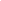 